supplementary figure 1 - marker model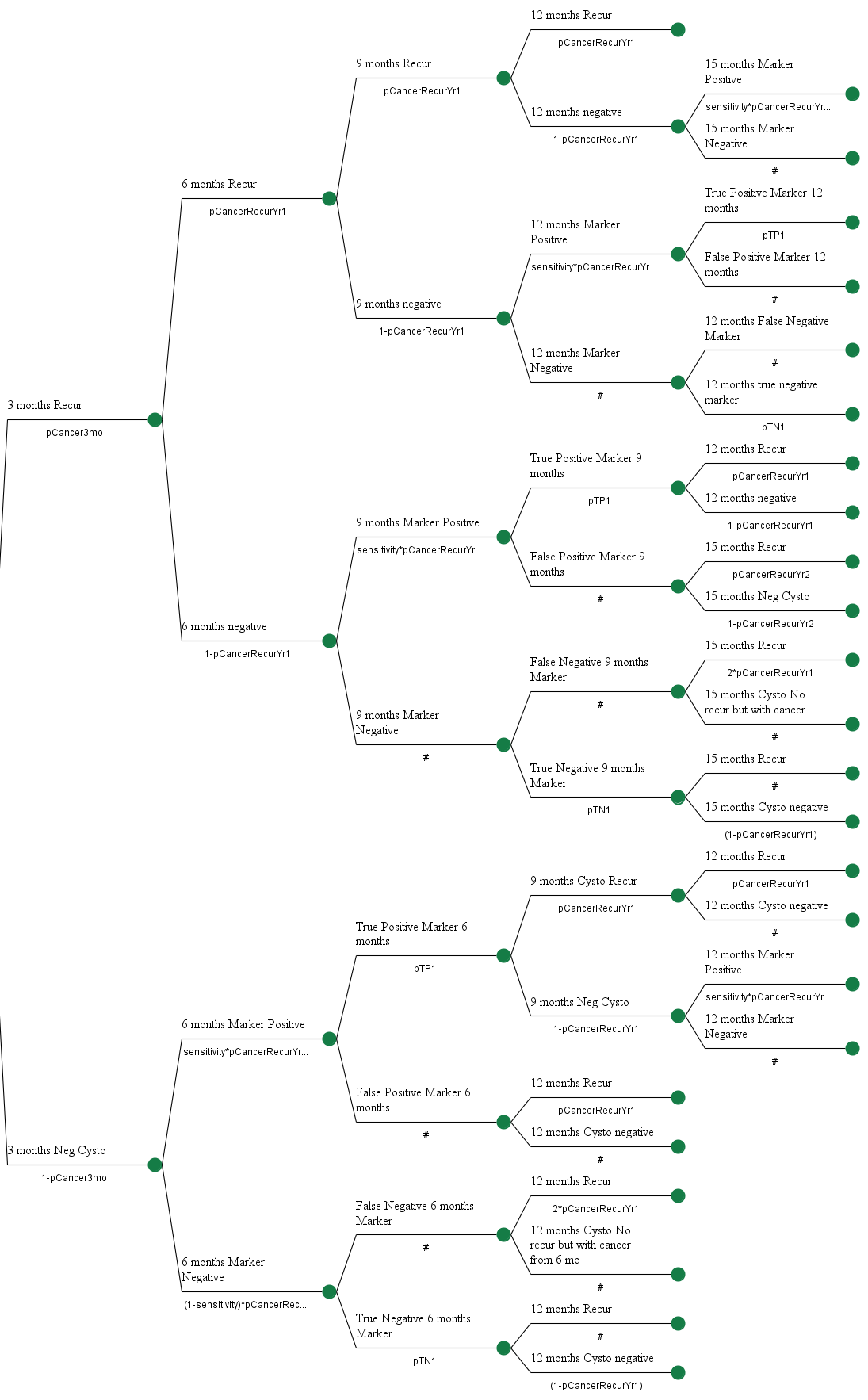 supplementary figure 2 - standard model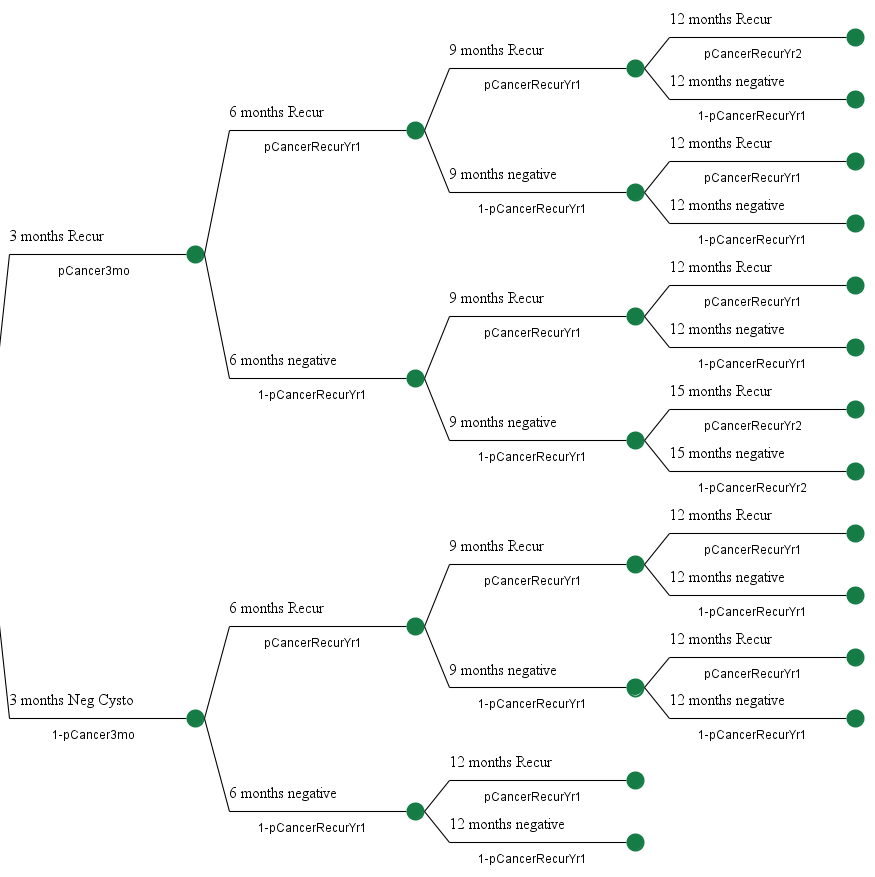 